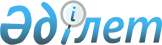 О внесении изменений и дополнений в решение областного маслихата от 10 декабря 2018 года № 347 "Об областном бюджете на 2019-2021 годы"
					
			С истёкшим сроком
			
			
		
					Решение маслихата Актюбинской области от 21 февраля 2019 года № 373. Зарегистрировано Департаментом юстиции Актюбинской области 25 февраля 2019 года № 5972. Прекращено действие в связи с истечением срока
      В соответствии с пунктом 4 статьи 106 Бюджетного кодекса Республики Казахстан от 4 декабря 2008 года, статьей 6 Закона Республики Казахстан от 23 января 2001 года "О местном государственном управлении и самоуправлении в Республике Казахстан", Актюбинский областной маслихат РЕШИЛ:
      1. Внести в решение областного маслихата от 10 декабря 2018 года № 347 "Об областном бюджете на 2019-2021 годы" (зарегистрированное в Реестре государственной регистрации нормативных правовых актов за № 5966, опубликованное 24 декабря 2018 года в Эталонном контрольном банке нормативных правовых актов Республики Казахстан в электронном виде) следующие изменения и дополнения:
      1) в пункте 1:
      подпункт 1) изложить в новой редакции:
      "доходы – 153 541 482 тысячи тенге, в том числе:
      налоговые поступления – 31 077 980 тысяч тенге;
      неналоговые поступления – 2 934 623 тысячи тенге;
      поступления трансфертов – 119 528 879 тысяч тенге;";
      в подпункте 2):
      затраты –
      цифры "152 873 948" заменить цифрами "153 174 499,2";
      подпункт 3) изложить новой редакции:
      "чистое бюджетное кредитование – -2 402 497 тысяч тенге, в том числе:
      бюджетные кредиты – 11 630 352 тысячи тенге;
      погашение бюджетных кредитов – 14 032 849 тысяч тенге;";
      подпункт 5) изложить в новой редакции:
      "дефицит (профицит) бюджета – 2 769 479,8;";
      в подпункте 6):
      финансирование дефицита (использование профицита) бюджета –
      цифры "- 8 370 031" заменить цифрами "-2 769 479,8";
      2) в абзаце втором пункта 5 на казахском языке цифру "2018" заменить цифрой "2019";
      3) пункт 9 дополнить подпунктом 30-1) следующего содержания:
      "30-1) поисково-разведочные работы на подземные воды для хозяйственно-питьевого водоснабжения населенных пунктов;";
      4) дополнить пунктом 10-1 следующего содержания:
      "10-1. Учесть в областном бюджете поступление займов на строительство кредитного жилья на 2019 год за счет выпуска государственных ценных бумаг.";
      5) приложения 1, 2, 3 к указанному решению изложить в новой редакции согласно приложениям к настоящему решению.
      2. Настоящее решение вводится в действие с 1 января 2019 года. Областной бюджет на 2019 год Областной бюджет на 2020 год Областной бюджет на 2021 год
					© 2012. РГП на ПХВ «Институт законодательства и правовой информации Республики Казахстан» Министерства юстиции Республики Казахстан
				
      Председатель сессии 
областного маслихата 

Т. ЕСЕНГУЛОВ

      Секретарь областного маслихата 

С. КАЛДЫГУЛОВА
Приложение к решению областного маслихата от 21 февраля 2019 года № 373Приложение 1 к решению областного маслихата от 10 декабря 2018 года № 347
Категория
Категория
Категория
Категория
Сумма (тысячи тенге)
Класс
Класс
Класс
Сумма (тысячи тенге)
Подкласс
Подкласс
Сумма (тысячи тенге) Наименование
Сумма (тысячи тенге) 1 2 3 4 5
I. Доходы
153 541 482
1
Налоговые поступления
31 077 980
01
Подоходный налог
12 008 297
2
Индивидуальный подоходный налог
12 008 297
03
Социальный налог
13 063 753
1
Социальный налог
13 063 753
05
Внутренние налоги на товары, работы и услуги
6 005 930
3
Поступления за использование природных и других ресурсов
6 005 930
2
Неналоговые поступления
2 934 623
01
Доходы от государственной собственности
89 073
5
Доходы от аренды имущества, находящегося в государственной собственности
24 000
7
Вознаграждения по кредитам, выданным из государственного бюджета
65 073
04
Штрафы, пени, санкции, взыскания, налагаемые государственными учреждениями, финансируемыми из государственного бюджета, а также содержащимися и финансируемыми из бюджета (сметы расходов) Национального Банка Республики Казахстан
1 150
1
Штрафы, пени, санкции, взыскания, налагаемые государственными учреждениями, финансируемыми из государственного бюджета, а также содержащимися и финансируемыми из бюджета (сметы расходов) Национального Банка Республики Казахстан
1 150
06
Прочие неналоговые поступления
2 844 400
1
Прочие неналоговые поступления
2 844 400
4
Поступления трансфертов
119 528 879
01
Трансферты из нижестоящих органов государственного управления
10 622 740
2
Трансферты из районных (городов областного значения) бюджетов
10 622 740
02
Трансферты из вышестоящих органов государственного управления
108 906 139
1
Трансферты из республиканского бюджета
108 906 139
Функциональная группа
Функциональная группа
Функциональная группа
Функциональная группа
Функциональная группа
Сумма (тысячи тенге)
Функциональная подгруппа
Функциональная подгруппа
Функциональная подгруппа
Функциональная подгруппа
Сумма (тысячи тенге)
Администратор
Администратор
Администратор
Сумма (тысячи тенге)
Программа
Программа
Сумма (тысячи тенге) Наименование
Сумма (тысячи тенге) 1 2 3 4 5 6
II. Затраты
153 174 499,2
01
Государственные услуги общего характера
1 457 719
1
Представительные, исполнительные и другие органы, выполняющие общие функции государственного управления
 

988 542
110
Аппарат маслихата области
39 834
001
Услуги по обеспечению деятельности маслихата области
 

39 834
120
Аппарат акима области
779 123
001
Услуги по обеспечению деятельности акима области
617 884
004
Капитальные расходы государственного органа
5 463
007
Капитальные расходы подведомственных государственных учреждений и организаций
 

3 050
009
Обеспечение и проведение выборов акимов городов районного значения, сел, поселков, сельских округов
 

32 543
013
Обеспечение деятельности Ассамблеи народа Казахстана области
 

92 389
113
Целевые текущие трансферты из местных бюджетов
27 794
282
Ревизионная комиссия области
169 585
001
Услуги по обеспечению деятельности ревизионной комиссии области
 

169 585
2
Финансовая деятельность
117 851
257
Управление финансов области
89 891
001
Услуги по реализации государственной политики в области исполнения местного бюджета и управления коммунальной собственностью
 

88 318
009
Приватизация, управление коммунальным имуществом, постприватизационная деятельность и регулирование споров, связанных с этим
 

1 573
718
Управление государственных закупок области
27 960
001
Услуги по реализации государственной политики в области государственных закупок на местном уровне
 

27 960
5
Планирование и статистическая деятельность
124 314
258
Управление экономики и бюджетного планирования области
 

124 314
001
Услуги по реализации государственной политики в области формирования и развития экономической политики, системы государственного планирования
 

98 208
005
Капитальные расходы государственного органа
5 106
061
Экспертиза и оценка документации по вопросам бюджетных инвестиций и государственно-частного партнерства, в том числе концессии
 

21 000
9
Прочие государственные услуги общего характера
227 012
269
Управление по делам религий области
111 124
001
Услуги по реализации государственной политики в сфере религиозной деятельности на местном уровне
 

56 089
005
Изучение и анализ религиозной ситуации в регионе
42 035
113
Целевые текущие трансферты из местных бюджетов
13 000
288
Управление строительства, архитектуры и градостроительства области
 

115 888
061
Развитие объектов государственных органов
115 888
02
Оборона
761 592
1
Военные нужды
168 888
120
Аппарат акима области
168 888
010
Мероприятия в рамках исполнения всеобщей воинской обязанности
 

34 213
011
Подготовка территориальной обороны и территориальная оборона областного масштаба
 

134 675
2
Организация работы по чрезвычайным ситуациям
592 704
120
Аппарат акима области
86 496
012
Мобилизационная подготовка и мобилизация областного масштаба
 

30 211
014
Предупреждение и ликвидация чрезвычайных ситуаций областного масштаба
 

56 285
287
Территориальный орган, уполномоченных органов в области чрезвычайных ситуаций природного и техногенного характера, гражданской обороны, финансируемый из областного бюджета
 

506 208
002
Капитальные расходы территориального органа и подведомственных государственных учреждений
 

494 745
003
Мероприятия гражданской обороны областного масштаба
 

2 948
004
Предупреждение и ликвидация чрезвычайных ситуаций областного масштаба
 

8 515
03
Общественный порядок, безопасность, правовая, судебная, уголовно-исполнительная деятельность
 

6 677 452
1
Правоохранительная деятельность
6 677 452
252
Исполнительный орган внутренних дел, финансируемый из областного бюджета
 

6 677 452
001
Услуги по реализации государственной политики в области обеспечения охраны общественного порядка и безопасности на территории области
 

5 913 982
003
Поощрение граждан, участвующих в охране общественного порядка
 

2 130
006
Капитальные расходы государственного органа
761 340
04
Образование
34 992 209
1
Дошкольное воспитание и обучение
4 288 210
261
Управление образования области
4 288 210
027
Целевые текущие трансферты бюджетам районов (городов областного значения) на реализацию государственного образовательного заказа в дошкольных организациях образования
 

4 288 210
2
Начальное, основное среднее и общее среднее образование
 

17 295 424
261
Управление образования области
10 801 325
003
Общеобразовательное обучение по специальным образовательным учебным программам
 

1 219 305
006
Общеобразовательное обучение одаренных детей в специализированных организациях образования
 

771 550
053
Целевые текущие трансферты бюджетам районов (городов областного значения) на апробирование подушевого финансирования организаций среднего образования
 

2 075 193
056
Целевые текущие трансферты районным (городов областного значения) бюджетам на доплату учителям, прошедшим стажировку по языковым курсам и на доплату учителям за замещение на период обучения основного сотрудника
 

531 912
071
Целевые текущие трансферты районным (городов областного значения) бюджетам на доплату учителям организаций образования, реализующим учебные программы начального, основного и общего среднего образования по обновленному содержанию образования
 

4 523 369
072
Целевые текущие трансферты районным (городов областного значения) бюджетам на доплату за квалификацию педагогического мастерства учителям, прошедшим национальный квалификационный тест и реализующим образовательные программы начального, основного и общего среднего образования
 

1 580 649
074
Целевые текущие трансферты районным (городов областного значения) бюджетам на увеличение размеров должностных окладов и на доплату за квалификацию педагогического мастерства педагогам-психологам школ
 

99 347
285
Управление физической культуры и спорта области
1 570 910
006
Дополнительное образование для детей и юношества по спорту
 

1 294 801
007
Общеобразовательное обучение одаренных в спорте детей в специализированных организациях образования
 

276 109
288
Управление строительства, архитектуры и градостроительства области
 

4 923 189
008
Целевые трансферты на развитие районным (городов областного значения) бюджетам на строительство и реконструкцию объектов начального, основного среднего и общего среднего образования
 

2 360 346
012
Строительство и реконструкция объектов начального, основного среднего и общего среднего образования
 

2 562 843
4
Техническое и профессиональное, послесреднее образование
 

7 626 815
253
Управление здравоохранения области
376 495
043
Подготовка специалистов в организациях технического и профессионального, послесреднего образования
 

376 495
261
Управление образования области
7 250 320
024
Подготовка специалистов в организациях технического и профессионального образования
 

7 250 320
5
Переподготовка и повышение квалификации специалистов
 

826 093
253
Управление здравоохранения области
120 393
003
Повышение квалификации и переподготовка кадров
120 393
261
Управление образования области
705 700
052
Повышение квалификации, подготовка и переподготовка кадров в рамках Программы развития продуктивной занятости и массового предпринимательства
 

705 700
6
Высшее и послевузовское образование
87 500
261
Управление образования области
87 500
057
Подготовка специалистов с высшим, послевузовским образованием и оказание социальной поддержки обучающимся
 

87 500
9
Прочие услуги в области образования
4 868 167
261
Управление образования области
4 868 167
001
Услуги по реализации государственной политики на местном уровне в области образования
 

143 210
005
Приобретение и доставка учебников, учебно-методических комплексов для областных государственных учреждений образования
 

18 210
007
Проведение школьных олимпиад, внешкольных мероприятий и конкурсов областного масштаба
 

259 974
011
Обследование психического здоровья детей и подростков и оказание психолого-медико-педагогической консультативной помощи населению
 

398 672
012
Реабилитация и социальная адаптация детей и подростков с проблемами в развитии
 

110 429
019
Присуждение грантов областным государственным учреждениям образования за высокие показатели работы
 

23 758
029
Методическая работа
76 832
067
Капитальные расходы подведомственных государственных учреждений и организаций
 

216 432
113
Целевые текущие трансферты из местных бюджетов
3 620 650
05
Здравоохранение
8 829 313
2
Охрана здоровья населения
5 125 033
253
Управление здравоохранения области
452 025
006
Услуги по охране материнства и детства
153 377
007
Пропаганда здорового образа жизни
124 948
041
Дополнительное обеспечение гарантированного объема бесплатной медицинской помощи по решению местных представительных органов областей
 

172 975
042
Проведение медицинской организацией мероприятий, снижающих половое влечение, осуществляемые на основании решения суда
 

725
288
Управление строительства, архитектуры и градостроительства области
 

4 673 008
038
Строительство и реконструкция объектов здравоохранения
 

4 673 008
3
Специализированная медицинская помощь
1 326 698
253
Управление здравоохранения области
1 326 698
027
Централизованный закуп и хранение вакцин и других медицинских иммунобиологических препаратов для проведения иммунопрофилактики населения
 

1 326 698
5
Другие виды медицинской помощи
52 580
253
Управление здравоохранения области
52 580
029
Областные базы специального медицинского снабжения
 

52 580
9
Прочие услуги в области здравоохранения
2 325 002
253
Управление здравоохранения области
2 325 002
001
Услуги по реализации государственной политики на местном уровне в области здравоохранения
92 970
008
Реализация мероприятий по профилактике и борьбе со СПИД в Республике Казахстан
82 178
016
Обеспечение граждан бесплатным или льготным проездом за пределы населенного пункта на лечение
23 751
018
Информационно-аналитические услуги в области здравоохранения
60 676
033
Капитальные расходы медицинских организаций здравоохранения
 

2 065 427
06
Социальная помощь и социальное обеспечение
3 952 866
1
Социальное обеспечение
1 637 818
256
Управление координации занятости и социальных программ области
 

1 257 942
002
Предоставление специальных социальных услуг для престарелых и инвалидов в медико-социальных учреждениях (организациях) общего типа, в центрах оказания специальных социальных услуг, в центрах социального обслуживания
 

297 619
013
Предоставление специальных социальных услуг для инвалидов с психоневрологическими заболеваниями, в психоневрологических медико-социальных учреждениях (организациях), в центрах оказания специальных социальных услуг, в центрах социального обслуживания
 

370 394
049
Целевые текущие трансферты районным (городов областного значения) бюджетам на выплату государственной адресной социальной помощи
 

469 895
056
Целевые текущие трансферты районным (городов областного значения) бюджетам на внедрение консультантов по социальной работе и ассистентов в Центрах занятости населения
 

120 034
261
Управление образования области
379 876
015
Социальное обеспечение сирот, детей, оставшихся без попечения родителей
 

312 735
037
Социальная реабилитация
67 141
2
Социальная помощь
508 026
256
Управление координации занятости и социальных программ области
 

508 026
003
Социальная поддержка инвалидов
504 480
055
Целевые текущие трансферты районным (городов областного значения) бюджетам на субсидирование затрат работодателя на создание специальных рабочих мест для трудоустройства инвалидов
 

3 546
9
Прочие услуги в области социальной помощи и социального обеспечения
 

1 807 022
256
Управление координации занятости и социальных программ области
 

1 721 407
001
Услуги по реализации государственной политики на местном уровне в области обеспечения занятости и реализации социальных программ для населения
 

115 134
017
Целевые текущие трансферты районным (городов областного значения) бюджетам на введение стандартов оказания специальных социальных услуг
 

6 672
018
Размещение государственного социального заказа в неправительственных организациях
 

80 679
037
Целевые текущие трансферты районным (городов областного значения) бюджетам на реализацию мероприятий, направленных на развитие рынка труда, в рамках Программы развития продуктивной занятости и массового предпринимательства
 

972 342
044
Реализация миграционных мероприятий на местном уровне
 

3 531
045
Целевые текущие трансферты районным (городов областного значения) бюджетам на обеспечение прав и улучшение качества жизни инвалидов в Республике Казахстан
 

331 968
053
Услуги по замене и настройке речевых процессоров к кохлеарным имплантам
 

21 525
054
Целевые текущие трансферты районным (городов областного значения) бюджетам на размещение государственного социального заказа в неправительственных организациях
 

89 556
113
Целевые текущие трансферты из местных бюджетов
100 000
263
Управление внутренней политики области
28 117
077
Обеспечение прав и улучшение качества жизни инвалидов в Республике Казахстан
 

28 117
268
Управление пассажирского транспорта и автомобильных дорог области
 

111
045
Целевые текущие трансферты районным (городов областного значения) бюджетам на обеспечение прав и улучшение качества жизни инвалидов в Республике Казахстан
 

111
270
Управление по инспекции труда области
57 387
001
Услуги по реализации государственной политики в области регулирования трудовых отношений на местном уровне
 

56 149
003
Капитальные расходы государственного органа
1 238
07
Жилищно-коммунальное хозяйство
12 505 643
1
Жилищное хозяйство
8 429 387
261
Управление образования области
56 615
064
Ремонт объектов городов и сельских населенных пунктов в рамках Программы развития продуктивной занятости и массового предпринимательства
 

56 615
288
Управление строительства, архитектуры и градостроительства области
 

8 372 772
014
Целевые трансферты на развитие районным (городов областного значения) бюджетам на строительство и (или) реконструкцию жилья коммунального жилищного фонда
 

1 954 456
034
Целевые трансферты на развитие районным (городов областного значения) бюджетам на развитие и (или) обустройство инженерно-коммуникационной инфраструктуры
 

6 418 316
2
Коммунальное хозяйство
4 076 256
279
Управление энергетики и жилищно-коммунального хозяйства области
 

3 400 076
001
Услуги по реализации государственной политики на местном уровне в области энергетики и жилищно-коммунального хозяйства
 

76 429
004
Газификация населенных пунктов
77 381
010
Целевые трансферты на развитие районным (городов областного значения) бюджетам на развитие системы водоснабжения и водоотведения
 

446 539
030
Целевые трансферты на развитие районным (городов областного значения) бюджетам на развитие системы водоснабжения и водоотведения в сельских населенных пунктах
 

2 030 231
032
Субсидирование стоимости услуг по подаче питьевой воды из особо важных групповых и локальных систем водоснабжения, являющихся безальтернативными источниками питьевого водоснабжения
 

289 240
114
Целевые трансферты на развитие из местных бюджетов
480 256
288
Управление строительства, архитектуры и градостроительства области
 

676 180
025
Целевые трансферты на развитие районным (городов областного значения) бюджетам на развитие благоустройства городов и населенных пунктов
 

606 180
030
Развитие коммунального хозяйства
70 000
08
Культура, спорт, туризм и информационное пространство
 

7 721 768
1
Деятельность в области культуры
1 578 291
273
Управление культуры, архивов и документации области
1 480 667
005
Поддержка культурно-досуговой работы
317 222
007
Обеспечение сохранности историко-культурного наследия и доступа к ним
 

474 016
008
Поддержка театрального и музыкального искусства
689 429
288
Управление строительства, архитектуры и градостроительства области
 

97 624
027
Развитие объектов культуры
97 624
2
Спорт
4 534 834
285
Управление физической культуры и спорта области
3 849 082
001
Услуги по реализации государственной политики на местном уровне в сфере физической культуры и спорта
 

39 821
002
Проведение спортивных соревнований на областном уровне
 

40 767
003
Подготовка и участие членов областных сборных команд по различным видам спорта на республиканских и международных спортивных соревнованиях
 

3 368 494
032
Капитальные расходы подведомственных государственных учреждений и организаций
 

400 000
288
Управление строительства, архитектуры и градостроительства области
 

685 752
024
Развитие объектов спорта
685 752
3
Информационное пространство
761 589
263
Управление внутренней политики области
341 333
007
Услуги по проведению государственной информационной политики
 

341 333
264
Управление по развитию языков области
134 513
001
Услуги по реализации государственной политики на местном уровне в области развития языков
 

37 562
002
Развитие государственного языка и других языков народа Казахстана
 

96 951
273
Управление культуры, архивов и документации области
285 743
009
Обеспечение функционирования областных библиотек
175 714
010
Обеспечение сохранности архивного фонда
110 029
4
Туризм
35 065
275
Управление предпринимательства области
35 065
009
Регулирование туристской деятельности
35 065
9
Прочие услуги по организации культуры, спорта, туризма и информационного пространства
 

811 989
263
Управление внутренней политики области
97 265
001
Услуги по реализации государственной внутренней политики на местном уровне
 

97 265
273
Управление культуры, архивов и документации области
222 521
001
Услуги по реализации государственной политики на местном уровне в области культуры и управления архивным делом
 

59 286
003
Капитальные расходы государственного органа
626
032
Капитальные расходы подведомственных государственных учреждений и организаций
 

76 283
113
Целевые текущие трансферты из местных бюджетов
86 326
283
Управление по вопросам молодежной политики области
 

189 022
001
Услуги по реализации молодежной политики на местном уровне
 

124 560
005
Реализация мероприятий в сфере молодежной политики
64 462
744
Управление информатизации и внешних связей области
303 181
001
Услуги по реализации государственной политики на местном уровне в сфере информатизации и внешних связей
 

45 755
004
Реализация услуг в сфере информатизации
257 426
09
Топливно-энергетический комплекс и недропользование
 

4 890 874
1
Топливо и энергетика
545 736
279
Управление энергетики и жилищно-коммунального хозяйства области
 

78 058
011
Целевые трансферты на развитие районным (городов областного значения) бюджетам на развитие теплоэнергетической системы
 

78 058
280
Управление индустриально-инновационного развития области
 

467 678
081
Организация и проведение поисково-разведочных работ на подземные воды для хозяйственно-питьевого водоснабжения населенных пунктов
 

467 678
9
Прочие услуги в области топливно-энергетического комплекса и недропользования
 

4 345 138
279
Управление энергетики и жилищно-коммунального хозяйства области
 

4 345 138
070
Целевые трансферты на развитие районным (городов областного значения) бюджетам на развитие газотранспортной системы
 

64 232
071
Развитие газотранспортной системы
4 280 906
10
Сельское, водное, лесное, рыбное хозяйство, особо охраняемые природные территории, охрана окружающей среды и животного мира, земельные отношения
 

15 286 162
1
Сельское хозяйство
12 336 643
255
Управление сельского хозяйства области
12 187 325
001
Услуги по реализации государственной политики на местном уровне в сфере сельского хозяйства
 

136 767
002
Поддержка семеноводства
175 000
003
Капитальные расходы государственного органа
3 980
014
Субсидирование стоимости услуг по доставке воды сельскохозяйственным товаропроизводителям
 

3 000
018
Обезвреживание пестицидов (ядохимикатов)
850
029
Мероприятия по борьбе с вредными организмами сельскохозяйственных культур
 

51 750
041
Удешевление сельхозтоваропроизводителям стоимости гербицидов, биоагентов (энтомофагов) и биопрепаратов, предназначенных для обработки сельскохозяйственных культур в целях защиты растений
 

383 437
045
Определение сортовых и посевных качеств семенного и посадочного материала
 

22 137
046
Государственный учет и регистрация тракторов, прицепов к ним, самоходных сельскохозяйственных, мелиоративных и дорожно-строительных машин и механизмов
 

2 712
047
Субсидирование стоимости удобрений (за исключением органических)
 

279 464
050
Возмещение части расходов, понесенных субъектом агропромышленного комплекса, при инвестиционных вложениях
 

3 530 651
051
Субсидирование в рамках гарантирования и страхования займов субъектов агропромышленного комплекса
 

2 009
053
Субсидирование развития племенного животноводства, повышение продуктивности и качества продукции животноводства
 

5 579 358
054
Субсидирование заготовительным организациям в сфере агропромышленного комплекса суммы налога на добавленную стоимость, уплаченного в бюджет, в пределах исчисленного налога на добавленную стоимость
 

18 000
055
Субсидирование процентной ставки по кредитным и лизинговым обязательствам в рамках направления по финансовому оздоровлению субъектов агропромышленного комплекса
 

204 287
056
Субсидирование ставок вознаграждения при кредитовании, а также лизинге на приобретение сельскохозяйственных животных, техники и технологического оборудования
 

1 213 540
058
Субсидирование затрат перерабатывающих предприятий на закуп сельскохозяйственной продукции для производства продуктов ее глубокой переработки в сфере растениеводства
 

8 370
059
Субсидирование затрат ревизионных союзов сельскохозяйственных кооперативов на проведение внутреннего аудита сельскохозяйственных кооперативов
 

6 565
060
Частичное гарантирование по микрокредитам в рамках Программы развития продуктивной занятости и массового предпринимательства
 

379 616
061
Субсидирование операционных затрат микрофинансовых организаций в рамках Программы развития продуктивной занятости и массового предпринимательства
 

97 092
071
Обучение предпринимательству в рамках Программы развития продуктивной занятости и массового предпринимательства
 

88 740
719
Управление ветеринарии области
149 318
001
Услуги по реализации государственной политики на местном уровне в сфере ветеринарии
 

29 967
028
Услуги по транспортировке ветеринарных препаратов до пункта временного хранения
 

2 196
030
Централизованный закуп ветеринарных препаратов по профилактике и диагностике энзоотических болезней животных, услуг по их профилактике и диагностике, организация их хранения и транспортировки (доставки) местным исполнительным органам районов (городов областного значения)
 

29 969
113
Целевые текущие трансферты из местных бюджетов
87 186
2
Водное хозяйство
2 335 319
254
Управление природных ресурсов и регулирования природопользования области
 

2 335 319
003
Обеспечение функционирования водохозяйственных сооружений, находящихся в коммунальной собственности
 

135 319
068
Целевые трансферты на развитие бюджетам районов (городов областного значения) на увеличение водности поверхностных водных ресурсов
 

2 200 000
3
Лесное хозяйство
457 950
254
Управление природных ресурсов и регулирования природопользования области
 

457 950
005
Охрана, защита, воспроизводство лесов и лесоразведение
 

457 950
4
Рыбное хозяйство
3 000
255
Управление сельского хозяйства области
3 000
034
Cубсидирование повышения продуктивности и качества товарного рыбоводства
 

3 000
5
Охрана окружающей среды
97 584
254
Управление природных ресурсов и регулирования природопользования области
 

97 584
001
Услуги по реализации государственной политики в сфере охраны окружающей среды на местном уровне
 

48 513
008
Мероприятия по охране окружающей среды
19 071
032
Капитальные расходы подведомственных государственных учреждений и организаций
 

30 000
6
Земельные отношения
55 666
725
Управление по контролю за использованием и охраной земель области
 

55 666
001
Услуги по реализации государственной политики на местном уровне в сфере контроля за использованием и охраной земель
 

55 666
11
Промышленность, архитектурная, градостроительная и строительная деятельность
 

711 620
2
Архитектурная, градостроительная и строительная деятельность
 

711 620
288
Управление строительства, архитектуры и градостроительства области
 

668 103
001
Услуги по реализации государственной политики в области строительства, архитектуры и градостроительства на местном уровне
 

61 058
114
Целевые трансферты на развитие из местных бюджетов
607 045
724
Управление государственного архитектурно-строительного контроля области
 

43 517
001
Услуги по реализации государственной политики на местном уровне в сфере государственного архитектурно-строительного контроля
 

43 517
12
Транспорт и коммуникации
17 311 020
1
Автомобильный транспорт
15 458 156
268
Управление пассажирского транспорта и автомобильных дорог области
 

15 458 156
002
Развитие транспортной инфраструктуры
3 203 620
003
Обеспечение функционирования автомобильных дорог
741 149
007
Целевые трансферты на развитие районным (городов областного значения) бюджетам на развитие транспортной инфраструктуры
 

2 855 438
027
Целевые текущие трансферты районным (городов областного значения) бюджетам на финансирование приоритетных проектов транспортной инфраструктуры
 

978 644
028
Реализация приоритетных проектов транспортной инфраструктуры
 

7 679 305
9
Прочие услуги в сфере транспорта и коммуникаций
1 852 864
268
Управление пассажирского транспорта и автомобильных дорог области
 

1 852 864
001
Услуги по реализации государственной политики на местном уровне в области транспорта и коммуникаций
 

48 111
005
Субсидирование пассажирских перевозок по социально значимым межрайонным (междугородним) сообщениям
 

280 055
113
Целевые текущие трансферты из местных бюджетов
1 524 698
13
Прочие
10 318 525
3
Поддержка предпринимательской деятельности и защита конкуренции
 

2 866 996
275
Управление предпринимательства области
1 323 425
001
Услуги по реализации государственной политики на местном уровне в области развития предпринимательства
 

52 669
005
Поддержка частного предпринимательства в рамках Государственной программы поддержки и развития бизнеса "Дорожная карта бизнеса-2020"
 

40 000
006
Поддержка предпринимательской деятельности
19 853
008
Субсидирование процентной ставки по кредитам в рамках Государственной программы поддержки и развития бизнеса "Дорожная карта бизнеса-2020"
 

1 109 897
015
Частичное гарантирование кредитов малому и среднему бизнесу в рамках Государственной программы поддержки и развития бизнеса "Дорожная карта бизнеса-2020"
 

38 000
027
Частичное гарантирование по микрокредитам в рамках Программы развития продуктивной занятости и массового предпринимательства
 

63 006
288
Управление строительства, архитектуры и градостроительства области
 

1 543 571
051
Развитие индустриальной инфраструктуры в рамках Государственной программы поддержки и развития бизнеса "Дорожная карта бизнеса-2020"
 

1 543 571
9
Прочие
7 451 529
253
Управление здравоохранения области
1 368 600
096
Выполнение государственных обязательств по проектам государственно-частного партнерства
 

1 368 600
256
Управление координации занятости и социальных программ области
 

216 498
096
Выполнение государственных обязательств по проектам государственно-частного партнерства
 

216 498
257
Управление финансов области
3 618 400
012
Резерв местного исполнительного органа области
812 838
059
Целевые текущие трансферты районным (городов областного значения) бюджетам на повышение заработной платы отдельных категорий гражданских служащих, работников организаций, содержащихся за счет средств государственного бюджета, работников казенных предприятий в связи с изменением размера минимальной заработной платы
 

2 805 562
258
Управление экономики и бюджетного планирования области
 

185 000
003
Разработка или корректировка, а также проведение необходимых экспертиз технико-экономических обоснований местных бюджетных инвестиционных проектов и конкурсных документаций проектов государственно-частного партнерства, концессионных проектов
 

185 000
261
Управление образования области
367 113
096
Выполнение государственных обязательств по проектам государственно-частного партнерства
 

367 113
268
Управление пассажирского транспорта и автомобильных дорог области
 

200 000
084
Целевые трансферты на развитие районным (городов областного значения) бюджетам на реализацию бюджетных инвестиционных проектов в моногородах
 

200 000
279
Управление энергетики и жилищно-коммунального хозяйства области
 

71 616
096
Выполнение государственных обязательств по проектам государственно-частного партнерства
 

71 616
280
Управление индустриально-инновационного развития области
 

126 255
001
Услуги по реализации государственной политики на местном уровне в области развития индустриально-инновационной деятельности
 

57 810
005
Реализация мероприятий в рамках государственной поддержки индустриально-инновационной деятельности
 

68 445
285
Управление физической культуры и спорта области
1 298 047
096
Выполнение государственных обязательств по проектам государственно-частного партнерства
 

1 298 047
14
Обслуживание долга
64 503
1
Обслуживание долга
64 503
257
Управление финансов области
64 503
004
Обслуживание долга местных исполнительных органов
61 250
016
Обслуживание долга местных исполнительных органов по выплате вознаграждений и иных платежей по займам из республиканского бюджета
 

3 253
15
Трансферты
27 693 233,2
1
Трансферты
27 693 233,2
257
Управление финансов области
27 693 233,2
007
Субвенции
22 588 000
011
Возврат неиспользованных (недоиспользованных) целевых трансфертов
 

551,2
024
Целевые текущие трансферты из нижестоящего бюджета на компенсацию потерь вышестоящего бюджета в связи с изменением законодательства
 

4 297 532
026
Целевые текущие трансферты из вышестоящего бюджета на компенсацию потерь нижестоящих бюджетов в связи с изменением законодательства
 

807 150
III. Чистое бюджетное кредитование
-2 402 497
Бюджетные кредиты
 11 630 352
06
Социальная помощь и социальное обеспечение
367 534
9
Прочие услуги в области социальной помощи и социального обеспечения
 

367 534
275
Управление предпринимательства области
367 534
013
Предоставление бюджетных кредитов для содействия развитию предпринимательства в рамках Программы развития продуктивной занятости и массового предпринимательства
 

367 534
07
Жилищно-коммунальное хозяйство
5 600 000
1
Жилищное хозяйство
5 600000
288
Управление строительства, архитектуры и градостроительства области
 

5 600000
009
Кредитование районных (городов областного значения) бюджетов на проектирование и (или) строительство жилья
 

5 600000
10
Сельское, водное, лесное, рыбное хозяйство, особо охраняемые природные территории, охрана окружающей среды и животного мира, земельные отношения
 

4 838 799
1
Сельское хозяйство
3 850 262
255
Управление сельского хозяйства области
3 850 262
037
Предоставление бюджетных кредитов для содействия развитию предпринимательства в рамках Программы развития продуктивной занятости и массового предпринимательства
 

3 850 262
9
Прочие услуги в области сельского, водного, лесного, рыбного хозяйства, охраны окружающей среды и земельных отношений
 

988 537
258
Управление экономики и бюджетного планирования области
 

988 537
007
Бюджетные кредиты местным исполнительным органам для реализации мер социальной поддержки специалистов
 

988 537
13
Прочие
824 019
3
Поддержка предпринимательской деятельности и защита конкуренции
 

824 019
275
Управление предпринимательства области
824 019
069
Кредитование на содействие развитию предпринимательства в областных центрах и моногородах
 

824 019
Категория
Категория
Категория
Категория
Сумма (тысячи тенге)
Класс
Класс
Класс
Сумма (тысячи тенге)
Подкласс
Подкласс
Сумма (тысячи тенге) Наименование
Сумма (тысячи тенге) 1 2 3 4 5
5
Погашение бюджетных кредитов
14 032 849
01
Погашение бюджетных кредитов
14 032 849
1
Погашение бюджетных кредитов, выданных из государственного бюджета
 

14 032 849
Функциональная группа
Функциональная группа
Функциональная группа
Функциональная группа
Функциональная группа
Сумма (тысячи тенге)
Функциональная подгруппа
Функциональная подгруппа
Функциональная подгруппа
Функциональная подгруппа
Сумма (тысячи тенге)
Администратор
Администратор
Администратор
Сумма (тысячи тенге)
Программа
Программа
Сумма (тысячи тенге) Наименование
Сумма (тысячи тенге) 1 2 3 4 5 6
IV. Сальдо по операциям с финансовыми активами
0
Приобретение финансовых активов
0
V. Дефицит (профицит) бюджета
2 769 479,8
VI. Финансированиедефицита (использованиепрофицита) бюджета
 

-2 769 479,8
Категория
Категория
Категория
Категория
Сумма (тысячи тенге)
Класс
Класс
Класс
Сумма (тысячи тенге)
Подкласс
Подкласс
Сумма (тысячи тенге) Наименование
Сумма (тысячи тенге) 1 2 3 4 5
7
Поступления займов
11 262 818
01
Внутренние государственные займы
11 262 818
1
Государственные эмиссионные ценные бумаги
5 600 000
2
Договоры займа
5 662 818
Функциональная группа
Функциональная группа
Функциональная группа
Функциональная группа
Функциональная группа
Сумма (тысячи тенге)
Функциональная подгруппа
Функциональная подгруппа
Функциональная подгруппа
Функциональная подгруппа
Сумма (тысячи тенге)
Администратор
Администратор
Администратор
Сумма (тысячи тенге)
Программа
Программа
Сумма (тысячи тенге) Наименование
Сумма (тысячи тенге) 1 2 3 4 5 6
16
Погашение займов
14 032 879,3
1
Погашение займов
14 032 879,3
257
Управление финансов области
14 032 879,3
008
Погашение долга местного исполнительного органа
13 000 000
015
Погашение долга местного исполнительного органа перед вышестоящим бюджетом
 

1 032 849
018
Возврат неиспользованных бюджетных кредитов, выданных из республиканского бюджета
 

30,3
Категория
Категория
Категория
Категория
Сумма (тысячи тенге)
Класс
Класс
Класс
Сумма (тысячи тенге)
Подкласс
Подкласс
Сумма (тысячи тенге) Наименование
Сумма (тысячи тенге) 1 2 3 4 5
8
Используемые остатки бюджетных средств
581,5
01
Остатки бюджетных средств
581,5
1
Свободные остатки бюджетных средств
581,5Приложение 2 к решению областного маслихата от 21 февраля 2019 года № 373Приложение 2 к решению областного маслихата от 10 декабря 2018 года № 347
Категория
Категория
Категория
Категория
Сумма (тысячи тенге)
Класс
Класс
Класс
Сумма (тысячи тенге)
Подкласс
Подкласс
Сумма (тысячи тенге) Наименование
Сумма (тысячи тенге) 1 2 3 4 5
I. Доходы
113 096 485
1
Налоговые поступления
35 734 921
01
Подоходный налог
14 573 668
2
Индивидуальный подоходный налог
14 573 668
03
Социальный налог
15 154 997
1
Социальный налог
15 154 997
05
Внутренние налоги на товары, работы и услуги
6 006 256
3
Поступления за использование природных и других ресурсов
6 006 256
2
Неналоговые поступления
2 337 809
01
Доходы от государственной собственности
37 566
5
Доходы от аренды имущества, находящегося в государственной собственности
26 000
7
Вознаграждения по кредитам, выданным из государственного бюджета
11 566
04
Штрафы, пени, санкции, взыскания, налагаемые государственными учреждениями, финансируемыми из государственного бюджета, а, также, содержащимися и финансируемыми из бюджета (сметы расходов) Национального Банка Республики Казахстан
1 200
1
Штрафы, пени, санкции, взыскания, налагаемые государственными учреждениями, финансируемыми из государственного бюджета, а также, содержащимися и финансируемыми из бюджета (сметы расходов) Национального Банка Республики Казахстан, за исключением поступлений от организаций нефтяного сектора и в Фонд компенсации потерпевшим
1 200
06
Прочие неналоговые поступления
2 299 043
1
Прочие неналоговые поступления
2 299 043
4
Поступления трансфертов
75 023 755
01
Трансферты из нижестоящих органов государственного управления
8 936 285
2
Трансферты из районных (городов областного значения) бюджетов
8 936 285
02
Трансферты из вышестоящих органов государственного управления
66 087 470
1
Трансферты из республиканского бюджета
66 087 470
Функциональная группа
Функциональная группа
Функциональная группа
Функциональная группа
Функциональная группа
Сумма (тысячи тенге)
Функциональная подгруппа
Функциональная подгруппа
Функциональная подгруппа
Функциональная подгруппа
Сумма (тысячи тенге)
Администратор
Администратор
Администратор
Сумма (тысячи тенге)
Программа
Программа
Сумма (тысячи тенге) Н а и м е н о в а н и е
Сумма (тысячи тенге) 1 2 3 4 5 6
II. Затраты
112 728 951
01
Государственные услуги общего характера
1 456 340
1
Представительные, исполнительные и другие органы, выполняющие общие функции государственного управления
912 740
110
Аппарат маслихата области
41 087
001
Услуги по обеспечению деятельности маслихата области
41 087
120
Аппарат акима области
716 900
001
Услуги по обеспечению деятельности акима области
617 884
004
Капитальные расходы государственного органа
5 463
007
Капитальные расходы подведомственных государственных учреждений и организаций
3 050
009
Обеспечение и проведение выборов акимов городов районного значения, сел, поселков, сельских округов
5 332
013
Обеспечение деятельности Ассамблеи народа Казахстана области
85 171
282
Ревизионная комиссия области
154 753
001
Услуги по обеспечению деятельности ревизионной комиссии области 
154 753
2
Финансовая деятельность
119 799
257
Управление финансов области
92 777
001
Услуги по реализации государственной политики в области исполнения местного бюджета и управления коммунальной собственностью
91 547
009
Приватизация, управление коммунальным имуществом, постприватизационная деятельность и регулирование споров, связанных с этим
1 230
718
Управление государственных закупок области
27 022
001
Услуги по реализации государственной политики в области государственных закупок на местном уровне
27 022
5
Планирование и статистическая деятельность
130 278
258
Управление экономики и бюджетного планирования области
130 278
001
Услуги по реализации государственной политики в области формирования и развития экономической политики, системы государственного планирования 
104 172
005
Капитальные расходы государственного органа 
5 106
061
Экспертиза и оценка документации по вопросам бюджетных инвестиций и государственно-частного партнерства, в том числе концессии
21 000
9
Прочие государственные услуги общего характера
293 523
269
Управление по делам религий области
94 852
001
Услуги по реализации государственной политики в сфере религиозной деятельности на местном уровне
56 817
005
Изучение и анализ религиозной ситуации в регионе
38 035
288
Управление строительства, архитектуры и градостроительства области
198 671
061
Развитие объектов государственных органов
198 671
02
Оборона
776 741
1
Военные нужды
184 002
120
Аппарат акима области
184 002
010
Мероприятия в рамках исполнения всеобщей воинской обязанности
34 213
011
Подготовка территориальной обороны и территориальная оборона областного масштаба
149 789
2
Организация работы по чрезвычайным ситуациям
592 739
 120 
Аппарат акима области
86 496
012
Мобилизационная подготовка и мобилизация областного масштаба
30 211
014
Предупреждение и ликвидация чрезвычайных ситуаций областного масштаба
56 285
 287 
 Территориальный орган, уполномоченных органов в области чрезвычайных ситуаций природного и техногенного характера, гражданской обороны, финансируемый из областного бюджета 
506 243
002
Капитальные расходы территориального органа и подведомственных государственных учреждений
494 745
003
Мероприятия гражданской обороны областного масштаба
2 948
004
Предупреждение и ликвидация чрезвычайных ситуаций областного масштаба
8 550
03
Общественный порядок, безопасность, правовая, судебная, уголовно-исполнительная деятельность
4 844 943
1
Правоохранительная деятельность
4 844 943
252
Исполнительный орган внутренних дел, финансируемый из областного бюджета
4 844 943
001
Услуги по реализации государственной политики в области обеспечения охраны общественного порядка и безопасности на территории области
4 842 813
003
Поощрение граждан, участвующих в охране общественного порядка
2 130
04
Образование
21 000 794
1
Дошкольное воспитание и обучение
4 145 600
261
Управление образования области
4 145 600
027
Целевые текущие трансферты бюджетам районов (городов областного значения) на реализацию государственного образовательного заказа в дошкольных организациях образования
4 145 600
2
Начальное, основное среднее и общее среднее образование
5 373 364
261
Управление образования области
2 833 293
003
Общеобразовательное обучение по специальным образовательным учебным программам
1 181 798
006
Общеобразовательное обучение одаренных детей в специализированных организациях образования
639 593
053
Целевые текущие трансферты бюджетам районов (городов областного значения) на апробирование подушевого финансирования организаций среднего образования
1 011 902
285
Управление физической культуры и спорта области
1 629 175
006
Дополнительное образование для детей и юношества по спорту
1 338 012
007
Общеобразовательное обучение одаренных в спорте детей в специализированных организациях образования
291 163
288
 Управление строительства, архитектуры и градостроительства области 
910 896
008
Целевые трансферты на развитие районным (городов областного значения) бюджетам на строительство и реконструкцию объектов начального, основного среднего и общего среднего образования
82 309
012
Строительство и реконструкция объектов начального, основного среднего и общего среднего образования
828 587
4
Техническое и профессиональное, послесреднее образование
6 466 775
253
Управление здравоохранения области
359 259
043
Подготовка специалистов в организациях технического и профессионального, послесреднего образования
359 259
261
Управление образования области
6 107 516
024
Подготовка специалистов в организациях технического и профессионального образования
 

6 107 516
5
Переподготовка и повышение квалификации специалистов
834 222
253
Управление здравоохранения области
65 393
003
Повышение квалификации и переподготовка кадров
65 393
261
Управление образования области
768 829
052
Повышение квалификации, подготовка и переподготовка кадров в рамках Программы развития продуктивной занятости и массового предпринимательства
 

768 829
6
Высшее и послевузовское образование
87 500
261
Управление образования области
87 500
057
Подготовка специалистов с высшим, послевузовским образованием и оказание социальной поддержки обучающимся
87 500
9
Прочие услуги в области образования
4 093 333
261
Управление образования области
4 093 333
001
Услуги по реализации государственной политики на местном уровне в области образования 
143 210
005
Приобретение и доставка учебников, учебно-методических комплексов для областных государственных учреждений образования
28 800
007
Проведение школьных олимпиад, внешкольных мероприятий и конкурсов областного масштаба
278 284
011
Обследование психического здоровья детей и подростков и оказание психолого-медико-педагогической консультативной помощи населению
364 004
012
Реабилитация и социальная адаптация детей и подростков с проблемами в развитии
104 269
019
Присуждение грантов областным государственным учреждениям образования за высокие показатели работы
23 800
029
Методическая работа
60 366
113
Целевые текущие трансферты из местных бюджетов
3 090 600
05
Здравоохранение
3 718 649
2
Охрана здоровья населения
3 380 356
253
Управление здравоохранения области
296 314
006
Услуги по охране материнства и детства
153 377
041
Дополнительное обеспечение гарантированного объема бесплатной медицинской помощи по решению местных представительных органов областей
142 937
288
Управление строительства, архитектуры и градостроительства области
3 084 042
038
Строительство и реконструкция объектов здравоохранения
3 084 042
3
Специализированная медицинская помощь
104 531
253
Управление здравоохранения области
104 531
 

027
Централизованный закуп и хранение вакцин и других медицинских иммунобиологических препаратов для проведения иммунопрофилактики населения
 

104 531
5
Другие виды медицинской помощи
53 580
253
Управление здравоохранения области
53 580
029
Областные базы специального медицинского снабжения
53 580
9
Прочие услуги в области здравоохранения
180 182
253
Управление здравоохранения области
180 182
001
Услуги по реализации государственной политики на местном уровне в области здравоохранения
92 961
016
Обеспечение граждан бесплатным или льготным проездом за пределы населенного пункта на лечение
23 751
018
Информационно-аналитические услуги в области здравоохранения
63 470
06
Социальная помощь и социальное обеспечение
2 091644
1
Социальное обеспечение
1 037 986
256
Управление координации занятости и социальных программ области
677 398
002
Предоставление специальных социальных услуг для престарелых и инвалидов в медико-социальных учреждениях (организациях) общего типа, в центрах оказания специальных социальных услуг, в центрах социального обслуживания
307 004
013
Предоставление специальных социальных услуг для инвалидов с психоневрологическими заболеваниями, в психоневрологических медико-социальных учреждениях (организациях), в центрах оказания специальных социальных услуг, в центрах социального обслуживания
370 394
261
Управление образования области
360 588
015
Социальное обеспечение сирот, детей, оставшихся без попечения родителей
296 944
037
Социальная реабилитация
63 644
2
Социальная помощь
504 480
256
Управление координации занятости и социальных программ области
504 480
003
Социальная поддержка инвалидов
504 480
9
Прочие услуги в области социальной помощи и социального обеспечения
549 178
256
Управление координации занятости и социальных программ области
471 694
001
Услуги по реализации государственной политики на местном уровне в области обеспечения занятости и реализации социальных программ для населения
 

113 732
 

037
Целевые текущие трансферты районным (городов областного значения) бюджетам на реализацию мероприятий, направленных на развитие рынка труда, в рамках Программы развития продуктивной занятости и массового предпринимательства 
 

254 431
044
Реализация миграционных мероприятий на местном уровне
3 531
113
Целевые текущие трансферты из местных бюджетов
100 000
263
Управление внутренней политики области
19 683
077
Обеспечение прав и улучшение качества жизни инвалидов в Республике Казахстан
19 683
270
Управление по инспекции труда области
57 801
001
Услуги по реализации государственной политики в области регулирования трудовых отношений на местном уровне
57 801
07
Жилищно-коммунальное хозяйство
6 325 489
1
Жилищное хозяйство
3 117 496
288
Управление строительства, архитектуры и градостроительства области
3 117 496
014
Целевые трансферты на развитие районным (городов областного значения) бюджетам на строительство и (или) реконструкцию жилья коммунального жилищного фонда
1 994 324
034
Целевые трансферты на развитие районным (городов областного значения) бюджетам на развитие и (или) обустройство инженерно-коммуникационной инфраструктуры
1 123 172
2
 Коммунальное хозяйство 
3 207 993
279
Управление энергетики и жилищно-коммунального хозяйства области
2 640 129
001
Услуги по реализации государственной политики на местном уровне в области энергетики и жилищно-коммунального хозяйства
64 660
010
Целевые трансферты на развитие районным (городов областного значения) бюджетам на развитие системы водоснабжения и водоотведения
1 025 212
030
Целевые трансферты на развитие районным (городов областного значения) бюджетам на развитие системы водоснабжения и водоотведения в сельских населенных пунктах
704 026
032
Субсидирование стоимости услуг по подаче питьевой воды из особо важных групповых и локальных систем водоснабжения, являющихся безальтернативными источниками питьевого водоснабжения
 

111 231
114
Целевые трансферты на развитие из местных бюджетов
735 000
288
Управление строительства, архитектуры и градостроительства области
567 864
025
Целевые трансферты на развитие районным (городов областного значения) бюджетам на развитие благоустройства городов и населенных пунктов
495 872
030
Развитие коммунального хозяйства
71 992
08
Культура, спорт, туризм и информационное пространство
6 889 834
1
Деятельность в области культуры
1 065 786
273
Управление культуры, архивов и документации области
1 065 786
005
Поддержка культурно-досуговой работы
107 270
007
Обеспечение сохранности историко-культурного наследия и доступа к ним
311 703
008
Поддержка театрального и музыкального искусства
646 813
2
Спорт 
4 552 579
285
Управление физической культуры и спорта области
4 279 156
001
Услуги по реализации государственной политики на местном уровне в сфере физической культуры и спорта
38 811
002
Проведение спортивных соревнований на областном уровне
42 014
003
Подготовка и участие членов областных сборных команд по различным видам спорта на республиканских и международных спортивных соревнованиях
3 598 331
032
Капитальные расходы подведомственных государственных учреждений и организаций
600 000
288
Управление строительства, архитектуры и градостроительства области
273 423
024
Развитие объектов спорта
273 423
3
Информационное пространство
746 375
263
Управление внутренней политики области
341 333
007
Услуги по проведению государственной информационной политики 
341 333
264
Управление по развитию языков области
111 357
001
Услуги по реализации государственной политики на местном уровне в области развития языков
38 506
002
Развитие государственного языка и других языков народа Казахстана
72 851
273
Управление культуры, архивов и документации области
293 685
009
Обеспечение функционирования областных библиотек
181 344
010
Обеспечение сохранности архивного фонда
112 341
4
Туризм
10 065
275
Управление предпринимательства области
10 065
009
Регулирование туристской деятельности
10 065
9
Прочие услуги по организации культуры, спорта, туризма и информационного пространства
515 029
263
Управление внутренней политики области
97 265
001
Услуги по реализации государственной внутренней политики на местном уровне 
97 265
273
Управление культуры, архивов и документации области
84 944
001
Услуги по реализации государственной политики на местном уровне в области культуры и управления архивным делом
 

59 286
032
Капитальные расходы подведомственных государственных учреждений и организаций
25 658
283
Управление по вопросам молодежной политики области
184 280
001
Услуги по реализации молодежной политики на местном уровне
119 818
005
Реализация мероприятий в сфере молодежной политики
64 462
744
Управление информатизации внешних связей области
148 540
001
Услуги по реализации государственной политики на местном уровне в сфере информатизации и внешних связей
45 246
004
Реализация услуг в сфере информатизации
103 294
09
Топливно-энергетический комплекс и недропользование
1 237 081
1
Топливо и энергетика
83 913
280
Управление индустриально-инновационного развития области
83 913
081
Организация и проведение поисково-разведочных работ на подземные воды для хозяйственно-питьевого водоснабжения населенных пунктов
83 913
9
Прочие услуги в области топливно-энергетического комплекса и недропользования
1 153 168
279
 Управление энергетики и жилищно-коммунального хозяйства области 
1 153 168
071
Развитие газотранспортной системы
1 153 168
10
Сельское, водное, лесное, рыбное хозяйство, особо охраняемые природные территории, охрана окружающей среды и животного мира, земельные отношения
7 100 217
1
Сельское хозяйство
6 039 672
255
Управление сельского хозяйства области 
5 892 707
001
Услуги по реализации государственной политики на местном уровне в сфере сельского хозяйства
137 134
002
Поддержка семеноводства 
175 000
003
Капитальные расходы государственного органа
3 980
014
Субсидирование стоимости услуг по доставке воды сельскохозяйственным товаропроизводителям
3 000
018
Обезвреживание пестицидов (ядохимикатов)
850
029
Мероприятия по борьбе с вредными организмами сельскохозяйственных культур
51 750
041
Удешевление сельхозтоваропроизводителям стоимости гербицидов, биоагентов (энтомофагов) и биопрепаратов, предназначенных для обработки сельскохозяйственных культур в целях защиты растений
 

383 437
045
Определение сортовых и посевных качеств семенного и посадочного материала
 

20 307
046
Государственный учет и регистрация тракторов, прицепов к ним, самоходных сельскохозяйственных, мелиоративных и дорожно-строительных машин и механизмов
2 712
047
Субсидирование стоимости удобрений (за исключением органических)
279 464
053
Субсидирование развития племенного животноводства, повышение продуктивности и качества продукции животноводства
4 437 938
058
Субсидирование затрат перерабатывающих предприятий назакуп сельскохозяйственной продукции для производства продуктов ее глубокой переработки в сфере растениеводства
8 370
059
Субсидирование затрат ревизионных союзов сельскохозяйственных кооперативов на проведение внутреннего аудита сельскохозяйственных кооперативов
6 565
060
Частичное гарантирование по микрокредитам в рамках Программы развития продуктивной занятости и массового предпринимательства
285 108
061
Субсидирование операционных затрат микрофинансовых организаций в рамках Программы развития продуктивной занятости и массового предпринимательства
97 092
719
Управление ветеринарии области
146 965
001
Услуги по реализации государственной политики на местном уровне в сфере ветеринарии 
27 614
028
Услуги по транспортировке ветеринарных препаратов до пункта временного хранения
2 196
030
Централизованный закуп ветеринарных препаратов по профилактике и диагностике энзоотических болезней животных, услуг по их профилактике и диагностике, организация их хранения и транспортировки (доставки) местным исполнительным органам районов (городов областного значения)
29 969
113
Целевые текущие трансферты из местных бюджетов
87 186
2
Водное хозяйство
513 666
254
Управление природных ресурсов и регулирования природопользования области
513 666
068
Целевые трансферты на развитие бюджетам районов (городов областного значения) на увеличение водности поверхностных водных ресурсов
513 666
3
Лесное хозяйство
418 082
254
Управление природных ресурсов и регулирования природопользования области
418 082
005
Охрана, защита, воспроизводство лесов и лесоразведение
418 082
4
Рыбное хозяйство
3 000
255
Управление сельского хозяйства области
3 000
034
Cубсидирование повышения продуктивности и качества товарного рыбоводства
3 000
5
Охрана окружающей среды 
69 998
254
Управление природных ресурсов и регулирования природопользования области
69 998
001
Услуги по реализации государственной политики в сфере охраны окружающей среды на местном уровне
50 908
008
Мероприятия по охране окружающей среды
19 090
6
Земельные отношения
55 799
725
Управление по контролю за использованием и охраной земель области
55 799
001
Услуги по реализации государственной политики на местном уровне в сфере контроля за использованием и охраной земель
 

55 799
11
Промышленность, архитектурная, градостроительная и строительная деятельность
704 954
2
Архитектурная, градостроительная и строительная деятельность
704 954
288
Управление строительства, архитектуры и градостроительства области
661 261
001
Услуги по реализации государственной политики в области строительства, архитектуры и градостроительства на местном уровне
63 037
114
Целевые трансферты на развитие из местных бюджетов
598 224
724
Управление государственного архитектурно-строительного контроля области
 

43 693
001
Услуги по реализации государственной политики на местном уровне в сфере государственного архитектурно-строительного контроля
43 693
12
Транспорт и коммуникации
12 082 898
1
Автомобильный транспорт
10 478 081
268
Управление пассажирского транспорта и автомобильных дорог области
10 478 081
002
Развитие транспортной инфраструктуры
3 800 000
003
Обеспечение функционирования автомобильных дорог
741 149
 

007
Целевые трансферты на развитие районным (городов областного значения) бюджетам на развитие транспортной инфраструктуры
 

3 861 506
027
Целевые текущие трансферты районным (городов областного значения) бюджетам на финансирование приоритетных проектов транспортной инфраструктуры
 

208 625
028
Реализация приоритетных проектов транспортной инфраструктуры
1 866 801
9
Прочие услуги в сфере транспорта и коммуникаций
1 604 817
268
Управление пассажирского транспорта и автомобильных дорог области
 

1 604 817
001
Услуги по реализации государственной политики на местном уровне в области транспорта и коммуникаций 
48 111
005
Субсидирование пассажирских перевозок по социально значимым межрайонным (междугородним) сообщениям
280 055
113
Целевые текущие трансферты из местных бюджетов
1 276 651
13
Прочие
21 453 369
3
Поддержка предпринимательской деятельности и защита конкуренции
2 502 422
275
Управление предпринимательства области
1 302 422
001
Услуги по реализации государственной политики на местном уровне в области развития предпринимательства
52 666
005
Поддержка частного предпринимательства в рамках Государственной программы поддержки и развития бизнеса "Дорожная карта бизнеса-2020"
19 000
006
Поддержка предпринимательской деятельности
19 853
008
Субсидирование процентной ставки по кредитам в рамках Государственной программы поддержки и развития бизнеса "Дорожная карта бизнеса-2020"
1 109 897
015
Частичное гарантирование кредитов малому и среднему бизнесу в рамках Государственной программы поддержки и развития бизнеса "Дорожная карта бизнеса-2020"
 

38 000
027
Частичное гарантирование по микрокредитам в рамках Программы развития продуктивной занятости и массового предпринимательства
63 006
288
Управление строительства, архитектуры и градостроительства области
1 200 000
051
Развитие индустриальной инфраструктуры в рамках Государственной программы поддержки и развития бизнеса "Дорожная карта бизнеса-2020"
1 200 000
9
Прочие
18 950 947
253
Управление здравоохранения области
1 821 583
096
Выполнение государственных обязательств по проектам государственно-частного партнерства
1 821 583
256
Управление координации занятости и социальных программ области
205 864
096
Выполнение государственных обязательств по проектам государственно-частного партнерства 
205 864
257
Управление финансов области
837 228
012
Резерв местного исполнительного органа области
837 228
258
Управление экономики и бюджетного планирования области
13 975 316
003
Разработка или корректировка, а также проведение необходимых экспертиз технико-экономических обоснований местных бюджетных инвестиционных проектов и конкурсных документаций проектов государственно-частного партнерства, концессионных проектов, консультативное сопровождение проектов государственно-частного партнерства и концессионных проектов
 

185 000
008
Расходы на новые инициативы
13 790 316
261
Управление образования области
367 113
096
Выполнение государственных обязательств по проектам государственно-частного партнерства 
367 113
268
Управление пассажирского транспорта и автомобильных дорог области
171 799
084
Целевые трансферты на развитие районным (городов областного значения) бюджетам на реализацию бюджетных инвестиционных проектов в моногородах 
171 799
279
Управление энергетики и жилищно-коммунального хозяйства области
71 616
096
Выполнение государственных обязательств по проектам государственно-частного партнерства
71 616
280
Управление индустриально-инновационного развития области
 

66 426
001
Услуги по реализации государственной политики на местном уровне в области развития индустриально-инновационной деятельности
57 981
005
Реализация мероприятий в рамках государственной поддержки индустриально-инновационной деятельности
8 445
285
Управление физической культуры и спорта области
1 434 002
096
Выполнение государственных обязательств по проектам государственно-частного партнерства 
1 434 002
14
Обслуживание долга
10 998
1
Обслуживание долга
10 998
257
Управление финансов области
10 998
004
Обслуживание долга местных исполнительных органов 
7 875
016
Обслуживание долга местных исполнительных органов по выплате вознаграждений и иных платежей по займам из республиканского бюджета
3 123
15
Трансферты
23 035 000
1
Трансферты
23 035 000
257
Управление финансов области
23 035 000
007
Субвенции
23 035 000
III. Чистое бюджетное кредитование
-5 328 235
Бюджетные кредиты
367 534
06
Социальная помощь и социальное обеспечение
367 534
9
Прочие услуги в области социальной помощи и социального обеспечения
367 534
275
Управление предпринимательства области
367 534
013
Предоставление бюджетных кредитов для содействия развитию предпринимательства в рамках Программы развития продуктивной занятости и массового предпринимательства
367 534
Категория 
Категория 
Категория 
Категория 
Сумма (тысячи тенге)
Класс
Класс
Класс
Сумма (тысячи тенге)
Подкласс
Подкласс
Сумма (тысячи тенге) Наименование
Сумма (тысячи тенге) 1 2 3 4 5
5
Погашение бюджетных кредитов
5 695 769
01
Погашение бюджетных кредитов
5 695 769
1
Погашение бюджетных кредитов, выданных из государственного бюджета
5 695 769
Функциональная группа 
Функциональная группа 
Функциональная группа 
Функциональная группа 
Функциональная группа 
Сумма (тысячи тенге)
Функциональная подгруппа
Функциональная подгруппа
Функциональная подгруппа
Функциональная подгруппа
Сумма (тысячи тенге)
Администратор
Администратор
Администратор
Сумма (тысячи тенге)
Программа
Программа
Сумма (тысячи тенге) Н а и м е н о в а н и е
Сумма (тысячи тенге) 1 2 3 4 5 6
IV. Сальдо по операциям с финансовыми активами
0
Приобретение финансовых активов
0
V. Дефицит (профицит) бюджета
5 695 769
VI. Финансирование дефицита (использование профицита) бюджета
 

-5 695 769
Функциональная группа 
Функциональная группа 
Функциональная группа 
Функциональная группа 
Функциональная группа 
Сумма (тысячи тенге)
Функциональная подгруппа
Функциональная подгруппа
Функциональная подгруппа
Функциональная подгруппа
Сумма (тысячи тенге)
Администратор
Администратор
Администратор
Сумма (тысячи тенге)
Программа
Программа
Сумма (тысячи тенге) Н а и м е н о в а н и е
Сумма (тысячи тенге) 1 2 3 4 5 6
16
Погашение займов
5 695 769
1
Погашение займов
5 695 769
257
Управление финансов области
5 695 769
008
Погашение долга местного исполнительного органа
4 500 000
015
Погашение долга местного исполнительного органа перед вышестоящим бюджетом
1 195 769Приложение 3 к решению областного маслихата от 21 февраля 2019 года № 373Приложение 3 к решению областного маслихата от 10 декабря 2018 года № 347
Категория 
Категория 
Категория 
Категория 
Сумма (тысячи тенге)
Класс
Класс
Класс
Сумма (тысячи тенге)
Подкласс
Подкласс
Сумма (тысячи тенге) Наименование
Сумма (тысячи тенге) 1 2 3 4 5
I. Доходы
109 678 687
1
Налоговые поступления
37 589 100
01
Подоходный налог
15 499 563
2
Индивидуальный подоходный налог
15 499 563
03
Социальный налог
16 083 237
1
Социальный налог
16 083 237
05
Внутренние налоги на товары, работы и услуги
6 006 300
3
Поступления за использование природных и других ресурсов
6 006 300
2
Неналоговые поступления
1 731 195
01
Доходы от государственной собственности
31 296
5
Доходы от аренды имущества, находящегося в государственной собственности
28 000
7
Вознаграждения по кредитам, выданным из государственного бюджета
3 296
04
Штрафы, пени, санкции, взыскания, налагаемые государственными учреждениями, финансируемыми из государственного бюджета, а, также, содержащимися и финансируемыми из бюджета (сметы расходов) Национального Банка Республики Казахстан
1 250
1
Штрафы, пени, санкции, взыскания, налагаемые государственными учреждениями, финансируемыми из государственного бюджета, а также, содержащимися и финансируемыми из бюджета (сметы расходов) Национального Банка Республики Казахстан, за исключением поступлений от организаций нефтяного сектора и в Фонд компенсации потерпевшим
1 250
06
Прочие неналоговые поступления
1 698 649
1
Прочие неналоговые поступления
1 698 649
4
Поступления трансфертов
70 358 392
01
Трансферты из нижестоящих органов государственного управления
10 092 231
2
Трансферты из районных (городов областного значения) бюджетов
10 092 231
02
Трансферты из вышестоящих органов государственного управления
60 266 161
1
Трансферты из республиканского бюджета
60 266 161
Функциональная группа 
Функциональная группа 
Функциональная группа 
Функциональная группа 
Функциональная группа 
Сумма (тысячи тенге)
Функциональная подгруппа
Функциональная подгруппа
Функциональная подгруппа
Функциональная подгруппа
Сумма (тысячи тенге)
Администратор
Администратор
Администратор
Сумма (тысячи тенге)
Программа
Программа
Сумма (тысячи тенге) Н а и м е н о в а н и е
Сумма (тысячи тенге) 1 2 3 4 5 6
II. Затраты
109 311 153
01
Государственные услуги общего характера
1 264 148
1
Представительные, исполнительные и другие органы, выполняющие общие функции государственного управления
919 933
110
Аппарат маслихата области
42 331
001
Услуги по обеспечению деятельности маслихата области
42 331
120
Аппарат акима области
722 849
001
Услуги по обеспечению деятельности акима области
617 884
004
Капитальные расходы государственного органа
5 463
007
Капитальные расходы подведомственных государственных учреждений и организаций
230
009
Обеспечение и проведение выборов акимов городов районного значения, сел, поселков, сельских округов
5 332
013
Обеспечение деятельности Ассамблеи народа Казахстана области
93 940
282
Ревизионная комиссия области
154 753
001
Услуги по обеспечению деятельности ревизионной комиссии области 
154 753
2
Финансовая деятельность
119 799
257
Управление финансов области
92 777
001
Услуги по реализации государственной политики в области исполнения местного бюджета и управления коммунальной собственностью
91 547
009
Приватизация, управление коммунальным имуществом, постприватизационная деятельность и регулирование споров, связанных с этим
1 230
718
Управление государственных закупок области
27 022
001
Услуги по реализации государственной политики в области государственных закупок на местном уровне
27 022
5
Планирование и статистическая деятельность
127 550
258
Управление экономики и бюджетного планирования области
127 550
 

001
Услуги по реализации государственной политики в области формирования и развития экономической политики, системы государственного планирования 
 

101 444
005
Капитальные расходы государственного органа 
5 106
061
Экспертиза и оценка документации по вопросам бюджетных инвестиций и государственно-частного партнерства, в том числе концессии
21 000
9
Прочие государственные услуги общего характера
96 866
269
Управление по делам религий области
96 866
001
Услуги по реализации государственной политики в сфере религиозной деятельности на местном уровне
56 817
005
Изучение и анализ религиозной ситуации в регионе
40 049
02
Оборона
771 225
1
Военные нужды
178 486
120
Аппарат акима области
178 486
010
Мероприятия в рамках исполнения всеобщей воинской обязанности
34 213
011
Подготовка территориальной обороны и территориальная оборона областного масштаба
144 273
2
 Организация работы по чрезвычайным ситуациям 
592 739
 120 
Аппарат акима области
86 496
012
Мобилизационная подготовка и мобилизация областного масштаба
30 211
014
Предупреждение и ликвидация чрезвычайных ситуаций областного масштаба
56 285
 

287 
Территориальный орган, уполномоченных органов в области чрезвычайных ситуаций природного и техногенного характера, гражданской обороны, финансируемый из областного бюджета 
 

506 243
002
Капитальные расходы территориального органа и подведомственных государственных учреждений
494 745
003
Мероприятия гражданской обороны областного масштаба
2 948
004
Предупреждение и ликвидация чрезвычайных ситуаций областного масштаба
8 550
03
Общественный порядок, безопасность, правовая, судебная, уголовно-исполнительная деятельность
4 688 075
1
Правоохранительная деятельность
4 688 075
252
Исполнительный орган внутренних дел, финансируемый из областного бюджета
4 688 075
 

001
Услуги по реализации государственной политики в области обеспечения охраны общественного порядка и безопасности на территории области
 

4 685 945
003
Поощрение граждан, участвующих в охране общественного порядка
2 130
04
Образование
20 155 085
1
Дошкольное воспитание и обучение
4 145 600
261
Управление образования области
4 145 600
027
Целевые текущие трансферты бюджетам районов (городов областного значения) на реализацию государственного образовательного заказа в дошкольных организациях образования
 

4 145 600
2
Начальное, основное среднее и общее среднее образование
4 525 998
261
Управление образования области
2 844 362
003
Общеобразовательное обучение по специальным образовательным учебным программам
1 189 818
006
Общеобразовательное обучение одаренных детей в специализированных организациях образования
642 642
053
Целевые текущие трансферты бюджетам районов (городов областного значения) на апробирование подушевого финансирования организаций среднего образования
1 011 902
285
Управление физической культуры и спорта области
1 681 636
006
Дополнительное образование для детей и юношества по спорту
1 381 546
007
Общеобразовательное обучение одаренных в спорте детей в специализированных организациях образования
300 090
4
Техническое и профессиональное, послесреднее образование
6 467 014
253
Управление здравоохранения области
359 259
043
Подготовка специалистов в организациях технического и профессионального, послесреднего образования
359 259
261
Управление образования области
6 107 755
024
Подготовка специалистов в организациях технического и профессионального образования
6 107 755
5
 Переподготовка и повышение квалификации специалистов 
834 263
253
Управление здравоохранения области
65 393
003
Повышение квалификации и переподготовка кадров
65 393
261
Управление образования области
768 870
 

052
Повышение квалификации, подготовка и переподготовка кадров в рамках Программы развития продуктивной занятости и массового предпринимательства
 

768 870
6
Высшее и послевузовское образование
87 500
261
Управление образования области
87 500
057
Подготовка специалистов с высшим, послевузовским образованием и оказание социальной поддержки обучающимся
 

87 500
9
Прочие услуги в области образования
4 094 710
261
Управление образования области
4 094 710
001
Услуги по реализации государственной политики на местном уровне в области образования 
143 210
005
Приобретение и доставка учебников, учебно-методических комплексов для областных государственных учреждений образования
 

28 800
007
Проведение школьных олимпиад, внешкольных мероприятий и конкурсов областного масштаба
291 741
011
Обследование психического здоровья детей и подростков и оказание психолого-медико-педагогической консультативной помощи населению
350 780
012
Реабилитация и социальная адаптация детей и подростков с проблемами в развитии
104 282
019
Присуждение грантов областным государственным учреждениям образования за высокие показатели работы
23 800
029
Методическая работа
61 497
113
Целевые текущие трансферты из местных бюджетов
3 090 600
05
Здравоохранение
1 094 018
2
Охрана здоровья населения
755 734
253
Управление здравоохранения области
296 314
006
Услуги по охране материнства и детства
153 377
041
Дополнительное обеспечение гарантированного объема бесплатной медицинской помощи по решению местных представительных органов областей
142 937
288
Управление строительства, архитектуры и градостроительства области
459 420
038
Строительство и реконструкция объектов здравоохранения
459 420
3
Специализированная медицинская помощь
104 531
253
Управление здравоохранения области
104 531
027
Централизованный закуп и хранение вакцин и других медицинских иммунобиологических препаратов для проведения иммунопрофилактики населения
104 531
5
Другие виды медицинской помощи
53 580
253
Управление здравоохранения области
53 580
029
Областные базы специального медицинского снабжения
53 580
9
Прочие услуги в области здравоохранения 
180 173
253
Управление здравоохранения области
180 173
001
Услуги по реализации государственной политики на местном уровне в области здравоохранения
92 952
016
Обеспечение граждан бесплатным или льготным проездом за пределы населенного пункта на лечение
23 751
018
Информационно-аналитические услуги в области здравоохранения
63 470
06
Социальная помощь и социальное обеспечение
2 097 921
1
Социальное обеспечение
1 044 263
256
Управление координации занятости и социальных программ области
 

677 398
002
Предоставление специальных социальных услуг для престарелых и инвалидов в медико-социальных учреждениях (организациях) общего типа, в центрах оказания специальных социальных услуг, в центрах социального обслуживания
 

307 004
013
Предоставление специальных социальных услуг для инвалидов с психоневрологическими заболеваниями, в психоневрологических медико-социальных учреждениях (организациях), в центрах оказания специальных социальных услуг, в центрах социального обслуживания
 

370 394
261
Управление образования области
366 865
015
Социальное обеспечение сирот, детей, оставшихся без попечения родителей
303 210
037
Социальная реабилитация
63 655
2
Социальная помощь
504 480
256
Управление координации занятости и социальных программ области
504 480
003
Социальная поддержка инвалидов
504 480
9
Прочие услуги в области социальной помощи и социального обеспечения
549 178
256
Управление координации занятости и социальных программ области
471 694
001
Услуги по реализации государственной политики на местном уровне в области обеспечения занятости и реализации социальных программ для населения
113 732
037
Целевые текущие трансферты районным (городов областного значения) бюджетам на реализацию мероприятий, направленных на развитие рынка труда, в рамках Программы развития продуктивной занятости и массового предпринимательства 
 

254 431
 

044
Реализация миграционных мероприятий на местном уровне
 

3 531
113
Целевые текущие трансферты из местных бюджетов
100 000
263
Управление внутренней политики области
19 683
077
Обеспечение прав и улучшение качества жизни инвалидов в Республике Казахстан
19 683
270
Управление по инспекции труда области
57 801
001
Услуги по реализации государственной политики в области регулирования трудовых отношений на местном уровне
57 801
07
Жилищно-коммунальное хозяйство
5 278 791
1
Жилищное хозяйство
5 096 226
288
Управление строительства, архитектуры и градостроительства области
 

5 096 226
014
Целевые трансферты на развитие районным (городов областного значения) бюджетам на строительство и (или) реконструкцию жилья коммунального жилищного фонда
5 096 226
2
 Коммунальное хозяйство 
182 565
279
Управление энергетики и жилищно-коммунального хозяйства области
182 565
001
Услуги по реализации государственной политики на местном уровне в области энергетики и жилищно-коммунального хозяйства
64 660
032
Субсидирование стоимости услуг по подаче питьевой воды из особо важных групповых и локальных систем водоснабжения, являющихся безальтернативными источниками питьевого водоснабжения
117 905
08
Культура, спорт, туризм и информационное пространство
6 270 951
1
Деятельность в области культуры
1 067 789
273
Управление культуры, архивов и документации области
1 067 789
005
Поддержка культурно-досуговой работы
107 277
007
Обеспечение сохранности историко-культурного наследия и доступа к ним
312 635
008
Поддержка театрального и музыкального искусства
647 877
2
Спорт 
3 925 306
285
Управление физической культуры и спорта области
3 925 306
001
Услуги по реализации государственной политики на местном уровне в сфере физической культуры и спорта
38 811
002
Проведение спортивных соревнований на областном уровне
44 955
003
Подготовка и участие членов областных сборных команд по различным видам спорта на республиканских и международных спортивных соревнованиях
3 841 540
3
Информационное пространство
750 898
263
Управление внутренней политики области
341 333
007
Услуги по проведению государственной информационной политики 
341 333
264
Управление по развитию языков области
116 600
001
Услуги по реализации государственной политики на местном уровне в области развития языков
38 506
002
Развитие государственного языка и других языков народа Казахстана
78 094
273
Управление культуры, архивов и документации области
292 965
009
Обеспечение функционирования областных библиотек
180 624
010
Обеспечение сохранности архивного фонда
112 341
4
Туризм
10 065
275
Управление предпринимательства области
10 065
009
Регулирование туристской деятельности
10 065
9
Прочие услуги по организации культуры, спорта, туризма и информационного пространства
516 893
263
Управление внутренней политики области
97 265
001
Услуги по реализации государственной внутренней политики на местном уровне 
97 265
273
Управление культуры, архивов и документации области
85 940
001
Услуги по реализации государственной политики на местном уровне в области культуры и управления архивным делом
59 286
032
Капитальные расходы подведомственных государственных учреждений и организаций
26 654
283
Управление по вопросам молодежной политики области
184 295
001
Услуги по реализации молодежной политики на местном уровне
119 833
005
Реализация мероприятий в сфере молодежной политики
64 462
744
Управление информатизации внешних связей и области
149 393
001
Услуги по реализации государственной политики на местном уровне в сфере информатизации и внешних связей
 

46 099
004
Реализация услуг в сфере информатизации
103 294
09
Топливно-энергетический комплекс и недропользование
83 904
1
Топливо и энергетика
83 904
280
Управление индустриально-инновационного развития области
83 904
081
Организация и проведение поисково-разведочных работ на подземные воды для хозяйственно-питьевого водоснабжения населенных пунктов
83 904
10
Сельское, водное, лесное, рыбное хозяйство, особо охраняемые природные территории, охрана окружающей среды и животного мира, земельные отношения
6 586 807
1
Сельское хозяйство
6 038 573
255
Управление сельского хозяйства области 
5 892 046
001
Услуги по реализации государственной политики на местном уровне в сфере сельского хозяйства
136 473
002
Поддержка семеноводства 
175 000
003
Капитальные расходы государственного органа
3 980
014
Субсидирование стоимости услуг по доставке воды сельскохозяйственным товаропроизводителям
3 000
018
Обезвреживание пестицидов (ядохимикатов)
850
029
Мероприятия по борьбе с вредными организмами сельскохозяйственных культур
 

51 750
041
Удешевление сельхозтоваропроизводителям стоимости гербицидов, биоагентов (энтомофагов) и биопрепаратов, предназначенных для обработки сельскохозяйственных культур в целях защиты растений
 

383 437
045
Определение сортовых и посевных качеств семенного и посадочного материала
 

20 307
046
Государственный учет и регистрация тракторов, прицепов к ним, самоходных сельскохозяйственных, мелиоративных и дорожно-строительных машин и механизмов
2 712
047
Субсидирование стоимости удобрений (за исключением органических)
279 464
053
Субсидирование развития племенного животноводства, повышение продуктивности и качества продукции животноводства
4 437 938
058
Субсидирование затрат перерабатывающих предприятий назакуп сельскохозяйственной продукции для производства продуктов ее глубокой переработки в сфере растениеводства
 

8 370
059
Субсидирование затрат ревизионных союзов сельскохозяйственных кооперативов на проведение внутреннего аудита сельскохозяйственных кооперативов
6 565
060
Частичное гарантирование по микрокредитам в рамках Программы развития продуктивной занятости и массового предпринимательства
285 108
061
Субсидирование операционных затрат микрофинансовых организаций в рамках Программы развития продуктивной занятости и массового предпринимательства
97 092
719
Управление ветеринарии области
146 527
 

001
Услуги по реализации государственной политики на местном уровне в сфере ветеринарии
 

27 176
028
Услуги по транспортировке ветеринарных препаратов до пункта временного хранения
2 196
030
Централизованный закуп ветеринарных препаратов по профилактике и диагностике энзоотических болезней животных, услуг по их профилактике и диагностике, организация их хранения и транспортировки (доставки) местным исполнительным органам районов (городов областного значения)
29 969
113
Целевые текущие трансферты из местных бюджетов
87 186
3
Лесное хозяйство
419 371
254
Управление природных ресурсов и регулирования природопользования области
419 371
005
Охрана, защита, воспроизводство лесов и лесоразведение
419 371
4
Рыбное хозяйство
3 000
255
Управление сельского хозяйства области
3 000
034
Cубсидирование повышения продуктивности и качества товарного рыбоводства
3 000
5
Охрана окружающей среды 
69 998
254
Управление природных ресурсов и регулирования природопользования области
69 998
001
Услуги по реализации государственной политики в сфере охраны окружающей среды на местном уровне
 

50 908
008
Мероприятия по охране окружающей среды
19 090
6
Земельные отношения
55 865
725
Управление по контролю за использованием и охраной земель области
55 865
001
Услуги по реализации государственной политики на местном уровне в сфере контроля за использованием и охраной земель
 

55 865
11
Промышленность, архитектурная, градостроительная и строительная деятельность
106 774
2
Архитектурная, градостроительная и строительная деятельность
106 774
288
Управление строительства, архитектуры и градостроительства области
63 037
001
Услуги по реализации государственной политики в области строительства, архитектуры и градостроительства на местном уровне
63 037
724
Управление государственного архитектурно-строительного контроля области
43 737
001
Услуги по реализации государственной политики на местном уровне в сфере государственного архитектурно-строительного контроля
43 737
12
Транспорт и коммуникации
2 894 642
1
Автомобильный транспорт
2 802 451
268
Управление пассажирского транспорта и автомобильных дорог области
2 802 451
002
Развитие транспортной инфраструктуры
1 155 175
027
Целевые текущие трансферты районным (городов областного значения) бюджетам на финансирование приоритетных проектов транспортной инфраструктуры
391 177
028
Реализация приоритетных проектов транспортной инфраструктуры
1 256 099
9
Прочие услуги в сфере транспорта и коммуникаций
92 191
268
Управление пассажирского транспорта и автомобильных дорог области
92 191
001
Услуги по реализации государственной политики на местном уровне в области транспорта и коммуникаций 
48 111
113
Целевые текущие трансферты из местных бюджетов
44 080
13
Прочие
37 277 916
3
Поддержка предпринимательской деятельности и защита конкуренции
 

2 535 906
275
Управление предпринимательства области
1 302 422
001
Услуги по реализации государственной политики на местном уровне в области развития предпринимательства
52 666
005
Поддержка частного предпринимательства в рамках Государственной программы поддержки и развития бизнеса "Дорожная карта бизнеса-2020"
19 000
006
Поддержка предпринимательской деятельности
19 853
008
Субсидирование процентной ставки по кредитам в рамках Государственной программы поддержки и развития бизнеса "Дорожная карта бизнеса-2020"
1 109 897
015
Частичное гарантирование кредитов малому и среднему бизнесу в рамках Государственной программы поддержки и развития бизнеса "Дорожная карта бизнеса-2020"
38 000
027
Частичное гарантирование по микрокредитам в рамках Программы развития продуктивной занятости и массового предпринимательства
63 006
288
Управление строительства, архитектуры и градостроительства области
1 233 484
051
Развитие индустриальной инфраструктуры в рамках Государственной программы поддержки и развития бизнеса "Дорожная карта бизнеса-2020"
1 233 484
9
Прочие
34 742 010
253
Управление здравоохранения области
1 414 788
 

096
Выполнение государственных обязательств по проектам государственно-частного партнерства
 

1 414 788
256
Управление координации занятости и социальных программ области
205 864
096
Выполнение государственных обязательств по проектам государственно-частного партнерства 
205 864
258
Управление экономики и бюджетного планирования области
31 549 938
003
Разработка или корректировка, а также проведение необходимых экспертиз технико-экономических обоснований местных бюджетных инвестиционных проектов и конкурсных документаций проектов государственно-частного партнерства, концессионных проектов, консультативное сопровождение проектов государственно-частного партнерства и концессионных проектов
185 000
008
Расходы на новые инициативы
31 364 938
261
Управление образования области
59 406
096
Выполнение государственных обязательств по проектам государственно-частного партнерства
59 406
279
Управление энергетики и жилищно-коммунального хозяйства области
71 616
096
Выполнение государственных обязательств по проектам государственно-частного партнерства
 

71 616
280
Управление индустриально-инновационного развития области
66 435
001
Услуги по реализации государственной политики на местном уровне в области развития индустриально-инновационной деятельности 
57 990
005
Реализация мероприятий в рамках государственной поддержки индустриально-инновационной деятельности
8 445
285
Управление физической культуры и спорта области
1 373 963
096
Выполнение государственных обязательств по проектам государственно-частного партнерства 
1 373 963
14
Обслуживание долга
2 896
1
Обслуживание долга
2 896
257
Управление финансов области
2 896
016
Обслуживание долга местных исполнительных органов по выплате вознаграждений и иных платежей по займам из республиканского бюджета
2 896
15
Трансферты
20 738 000
1
Трансферты
20 738 000
257
Управление финансов области
20 738 000
007
Субвенции
20 738 000
III. Чистое бюджетное кредитование
-2 964 119
Бюджетные кредиты
367 534
06
Социальная помощь и социальное обеспечение
367 534
9
Прочие услуги в области социальной помощи и социального обеспечения
367 534
275
Управление предпринимательства области
367 534
013
Предоставление бюджетных кредитов для содействия развитию предпринимательства в рамках Программы развития продуктивной занятости и массового предпринимательства
367 534
Категория 
Категория 
Категория 
Категория 
Сумма (тысячи тенге) Класс Класс Класс
Сумма (тысячи тенге)
Подкласс
Подкласс
Сумма (тысячи тенге) Наименование
Сумма (тысячи тенге) 1 2 3 4 5
5
Погашение бюджетных кредитов
3 331 653
01
Погашение бюджетных кредитов
3 331 653
1
Погашение бюджетных кредитов, выданных из государственного бюджета
3 331 653
Функциональная группа 
Функциональная группа 
Функциональная группа 
Функциональная группа 
Функциональная группа 
Сумма (тысячи тенге)
Функциональная подгруппа
Функциональная подгруппа
Функциональная подгруппа
Функциональная подгруппа
Сумма (тысячи тенге)
Администратор
Администратор
Администратор
Сумма (тысячи тенге)
Программа
Программа
Сумма (тысячи тенге) Н а и м е н о в а н и е
Сумма (тысячи тенге) 1 2 3 4 5
IV. Сальдо по операциям с финансовыми активами
0
Приобретение финансовых активов
0
V. Дефицит (профицит) бюджета
3 331 653
VI. Финансирование дефицита (использование профицита) бюджета
 

-3 331 653
Функциональная группа 
Функциональная группа 
Функциональная группа 
Функциональная группа 
Функциональная группа 
Сумма (тысячи тенге)
Функциональная подгруппа
Функциональная подгруппа
Функциональная подгруппа
Функциональная подгруппа
Сумма (тысячи тенге)
Администратор
Администратор
Администратор
Сумма (тысячи тенге)
Программа
Программа
Сумма (тысячи тенге) Н а и м е н о в а н и е
Сумма (тысячи тенге) 1 2 3 4 5 6
16
Погашение займов
3 331 653
1
Погашение займов
3 331 653
257
Управление финансов области
3 331 653
015
Погашение долга местного исполнительного органа перед вышестоящим бюджетом
3 331 653